Year 6 Parent Planner Autumn Term 2021-2022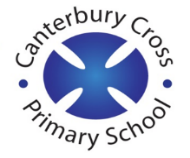 Year 6 Parent Planner Autumn Term 2021-2022Year 6 Parent Planner Autumn Term 2021-2022Maths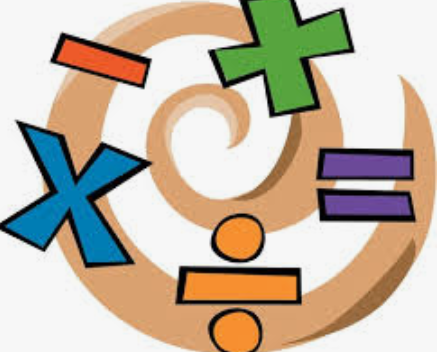 Reading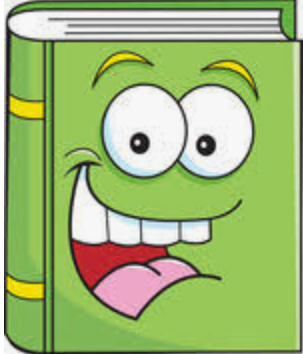 Writing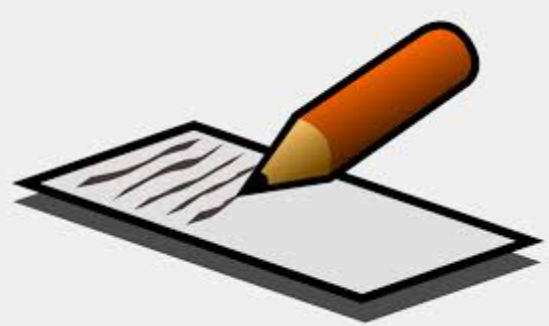 We are learning to …Read, write, order and compare numbers up to 10,000,000 and determine the value of each digitRound any whole number to a required degree of accuracyUse all the multiplication tables to 12 × 12 in order to maintain their fluency Continue to practise the four operations for larger numbers using the formal written methods of columnar addition and subtraction, short and long multiplication, and short and long division Perform mental calculations, including with mixed operations and large numbers Solve problems involving addition, subtraction, multiplication and divisionUse estimation to check answers to calculations and determine, in the context of a problem, levels of accuracyIdentify common factors, common multiples and prime numbersWe are learning to …Explain and discuss understanding of different genres of textsDevelop strategies to work out unfamiliar language in a textDevelop skimming and scanning skills to locate key information across a textRetrieve, record and present informationDraw inferences and justify using evidence from the textDiscuss and evaluate how authors use language, considering the impact on the readerMake predictions from what’s impliedWe are learning to…Explore language, structural and punctuation features for the following units: biography and autobiography, journalistic, diary, biased and balanced argumentsPlan and write the following: biography and autobiography, journalistic, diary, biased and balanced argumentsConsider the audience for and purpose of the writingMake appropriate and effective vocabulary, grammar and punctuation choicesUse a wide range of devices to build cohesionRefine and evaluate writing, including peer assessmentDevelop handwriting Science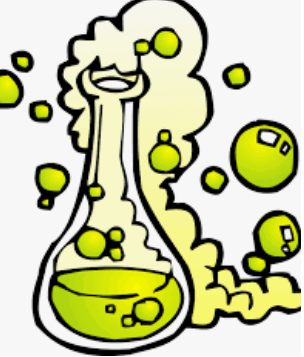 RE/SMSC/PSHE/RRSA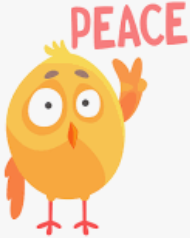 Art/DT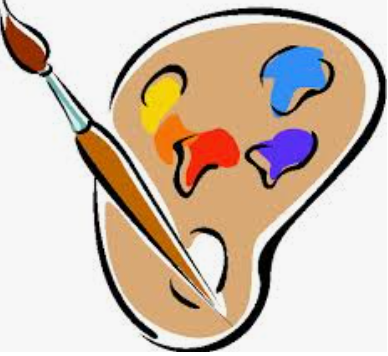 This term we will be focusing on: Biology We will be learning about…Animals including humans -identify and name the main parts of the human circulatory system, and describe the functions of the heart, blood vessels and blood-recognise the impact of diet, exercise, drugs and lifestyle on the way their bodies function-describe the ways in which nutrients and water are transported within animals, including humansThis term we will be focusing on: Physics  We will be learning about…Electricity-associate the brightness of a lamp or the volume of a buzzer with the number and voltage of cells used in the circuit-compare and give reasons for variations in how components function, including the brightness of bulbs, the loudness of buzzers and the on/off position of switches-use recognised symbols when representing a simple circuit in a diagramWe are learning to…Compare and contrasts beliefs and commitment in the six major faiths as well as Rastafarianism and HumanismExplore British Values, including democracyKnow what rights and responsibilities are Explore our ‘CRISP’ valuesExplore themes for health and well-being, relationships and living in the wider world In Art we are learning to…Use different media (pencils, pens, charcoal etc) to practise texture techniquesExplore proportion of body using mannequin figuresApply shading to show light and shadow to mannequin drawingsResearch the graffiti artist Keith Haring and create figure drawings inspired by his workIn DT we are learning to…Investigate fairground rides which have rotating parts, thinking about how they move, what are the components that join them together and the mechanisms that make them workExplore and investigate electrical motors and how they make fairground rides rotateDesign, make and evaluate a model fairground ride with a moving part and inclusion of light componentICT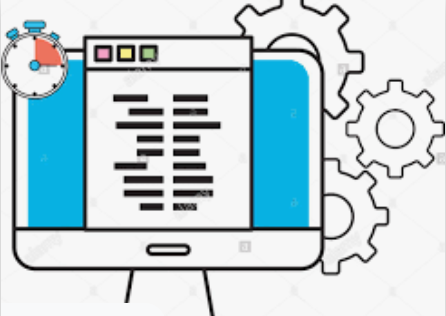 History/Geography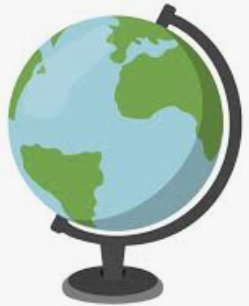 PE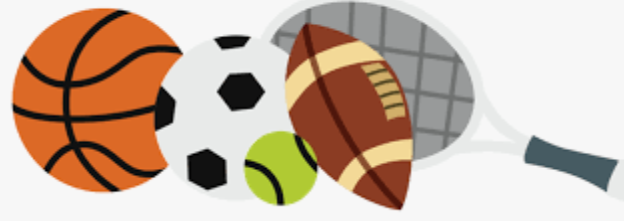 We are learning to…Explore and develop programming skills-Programming A – Variables in games-Programming B – SensingOnline safety will be taught at the start and end of every unit.We are learning to…Study the Victorian time period using a range of sourcesCompare and contrast the lifestyle of pauper and wealthy VictoriansExplore living and working conditionsUnderstand the significance and impact of Lord Shaftesbury workhouse findings, exploring philanthropic actsExplore industrial change and its impactWe are learning to…Develop flexibility, strength, technique, control and balance as well as compare performances in gymnastics and dancePlay competitive games and apply basic principles suitable for attacking and defending in footballPE is on Mondays and Thursdays. Your child must wear the appropriate PE kit.Music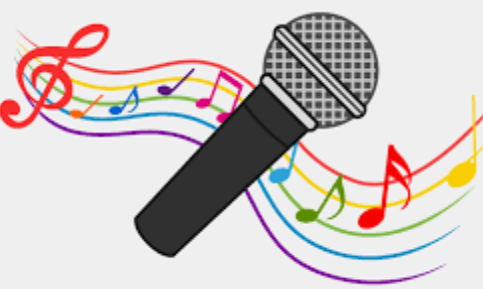 Spanish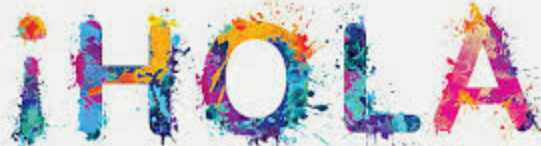 Homework:We are learning to…Develop an understanding of musical composition Organise and manipulating ideas within musical structuresReproduce sounds from aural memoryWe are learning to…Study the unit ‘clothing’-listen attentively to spoken language and show understanding by joining in and responding-explore the patterns and sounds of language through songs and rhymes -engage in conversations; ask and answer questions; express opinions and respond to those of others; seek clarification and help*-read carefully and show understanding of words, phrases and simple writing-understand basic grammar and punctuationHomework will be given out on Thursdays – to be returned on Mondays.Reading books will be changed weekly. Children should read daily and Reading Records are to be filled in. They are to be handed in on Mondays.Spellings are given out on Mondays. Children should learn their spellings for their spelling test on Fridays. Practise Times Table Rock Stars daily.